Директору ИП Буток (WWW.ZIPDOC.RU)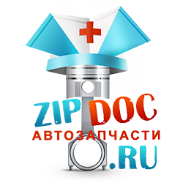 Буток Игорю ИгоревичуОт _________________________________проживающего по адресу: _______________________________________________ЗАЯВЛЕНИЕЯ, ___________________________________________________________________________,(Фамилия Имя Отчество полностью)прошу Вас сделать возврат денежных средств в сумме ___________________ руб. ____ коп._____________________________________________________________________________,(сумма прописью)уплаченных мной ______________________________________________________________(номер документа, дата оплаты)за ____________________________________________________________________________(наименование товара, услуги)Данные ____________________________________________________ сверены с паспортом.Заявление клиентом в моем присутствии написано, паспортные данные сверены и мною подтверждаются:Причина возврата: ______________________________________________________________Наличие документов, подтверждающих оплату (квитанция, чек): ______________________Отметка службы безопасности о согласовании возврата денежных средств ______________Отметка бухгалтерии о наличии у клиента кредиторской задолженности:__________________________________________________________________________________________________________________________________________________________________________________________________________________________________________«____»____________20___ г.(дата)(подпись)(Фамилия И.О.)(должность)(подпись)(Фамилия И.О.)Руководитель отделаРуководитель отдела(подпись)(Фамилия И.О.)Специалист службы безопасностиСпециалист службы безопасности(подпись)(Фамилия И.О.)